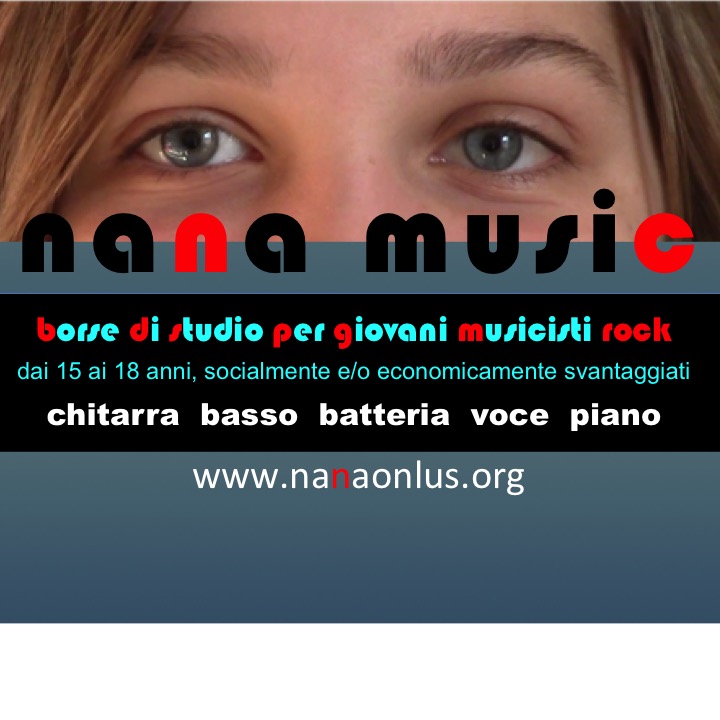 TERZA EDIZIONEL’Associazione NAnA Onlus indice un bando per il conferimento di borse di studio a giovani musicisti, senza alcuna limitazione legata alla nazionalità, di età compresa tra i 15 e i 18 anni, per la frequenza del Corso Pro (Diploma) presso Sonus Factory – Music Performance Institute di Roma (www.sonusfactory.com). I giovani allievi entreranno così in un percorso formativo in cui saranno liberi di esprimere le loro potenzialità artistiche, di confrontarsi con colleghi e di conoscere opportunità d’inserimento nel mondo del lavoro. Alla fine del percorso di studio lo studente otterrà una certificazione europea di livello 3, corrispondente al conseguimento del livello di preparazione di maturità liceale, secondo le normative in vigore nell’Unione Europea (Quadro Europeo delle Qualifiche).Il corso prevede una frequenza media obbligatoria di 6 ore settimanali. Gli strumenti studiati sono: Canto, Chitarra, Basso, Batteria, Piano e Tastiere.Le audizioni delle preselezioni si svolgono periodicamente in vista della selezione finale che si terrà nella seconda metà del mese di giugno 2018. Per applicare inviare entro il 10/06/2018 a nanaonlus88@gmail.com:1. una breve lettera che esprima le motivazioni del candidato/a2. Scheda Bando NAnA Music compilata 3. materiale video con un brano cantato e/o suonato4. Documento Isee sul reddito familiare 5. Eventuale rassegna stampa e materiale illustrativo dell'attività musicale svolta E’ possibile inviare i file audio/video con wetransfer.com (o simili) e o linkando le performance presenti su pagine personali (youtube, facebook, soundcloud, etc..)In seguito alle audizioni preliminari i candidati prescelti saranno selezionati per l’audizione finale che si svolgerà presso Sonus Factory, nella seconda metà di giugno 2018.Per ulteriori informazioni sulle certificazioni che si possono conseguire vai su www.sonusfactory.comPer ulteriori informazioni su NAnA Onlus: www.nanaonlus.org o e-mail: nanaonlus88@gmail.com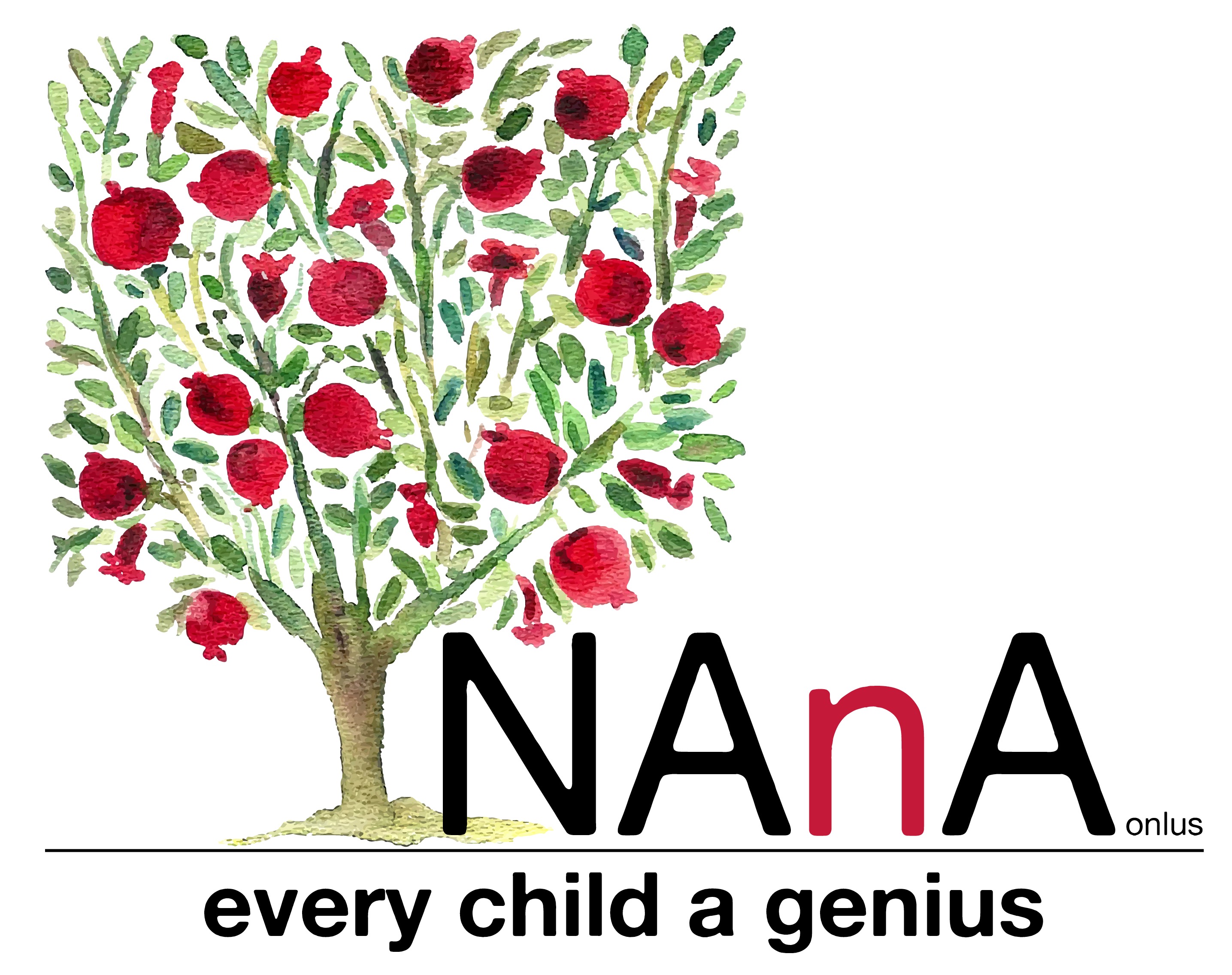 www.nanaonlus.orgCognomeNomeLuogo di nascitaData di nascitaIndirizzo di residenzaTelefonoEmailScuola frequentata e classeStrumento principale o cantoEsperienze didatticheGeneri musicali preferitiArtisti preferitiConoscenza di strumenti complementariEsperienze artistiche